INDICAÇÃO Nº 7503/2017Sugere ao Poder Executivo Municipal e aos órgãos competentes, sincronização de semáforos localizados na Avenida São Paulo.Excelentíssimo Senhor Prefeito Municipal, Nos termos do Art. 108 do Regimento Interno desta Casa de Leis, dirijo-me a Vossa Excelência para sugerir que, por intermédio do Setor competente, para que seja efetuada a sincronização de semáforos localizados na Avenida São Paulo, neste município. Justificativa:Motoristas reclamam da dificuldade em transitar na referida avenida, haja vista que não há sincronia entre os semáforos, o que faz com que se perda muito tempo saindo de um semáforo que acabou de abrir para outro que na mesma hora fechou-se, travando todo o trânsito, sendo necessárias providências urgentes. Palácio 15 de Junho - Plenário Dr. Tancredo Neves, 22 de setembro de 2017.Antonio Carlos RibeiroCarlão Motorista-vereador-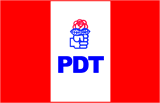 